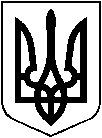     УКРАЇНА                                                     ХМІЛЬНИЦЬКА МІСЬКА РАДАВінницької областіР І Ш Е Н Н Я       №1090від 25.02.2022 року                                                     27  сесія міської ради 8 скликання Про надання згоди на прийняття кисневихконцентраторів в комунальну власність	На виконання постанови Кабінету Міністрів України від 31 березня 2021 року №333 «Питання фінансування у 2021 році закупівлі кисневих концентраторів», відповідно до листа Вінницької обласної державної адміністрації від 04.02.2022 р № 01.01-65/740, керуючись ст.ст. 26, 59, 60 Закону України «Про місцеве самоврядування в Україні», Хмільницька міська радаВИРІШИЛА:Надати згоду на безоплатне прийняття в комунальну власність Хмільницької міської територіальної громади, в особі Хмільницької міської ради, майна (кисневих концентраторів та ін.) для закладів охорони здоров’я Хмільницької міської територіальної громади які надають первинну медичну допомогу.Контроль за виконанням цього рішення покласти на постійну комісію міської ради з питань житлово-комунального господарства, благоустрою, комунальної власності, енергозбереження (голова – Петровський М.К.), постійну комісію міської ради з питань планування соціально-економічного розвитку, бюджету, фінансів, підприємництва, торгівлі та послуг, інвестиційної та регуляторної політики (голова – Кондратовець Ю.Г.), постійну комісію міської ради з питань охорони здоров’я, освіти, культури, молодіжної політики та спорту (Шумигора Ю.В..         Міський голова                                               Микола ЮРЧИШИН